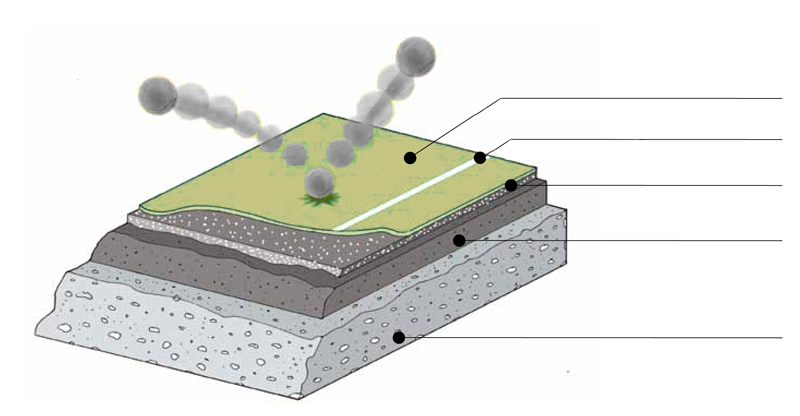 Es una pintura diseñada para utilizarse como acabado impermeable decorativo en canchas de: tenis, basketball, volleyball, badmington,frontenis, squash, tenis etc.  Es antideslizante, anti-rreflejante, con gran resistencia al desgaste, intemperie y al uso rudo al que están sometidas las canchas. Su acabado es ideal para el bote adecuado de las pelotas.Está diseñado para ofrecer un buen equilibrio entre una buena absorción de impacto y un juego rápido, mientras ayuda a la prevención de la fatiga. Al mismo tiempo, es de bajo mantenimiento y está diseñado para la recuperación a la elongación.Este suelo de vinilo acolchado es el producto de mayor calidad para el uso deportivo. El producto ofrece valores de reducción del esfuerzo consistentes con el máximo rebote de la pelota para mejorar el rendimiento.Las múltiples capas de amortiguación prolongan la vida ortopédica de los jugadores, desde jugadores jóvenes que están empezando hasta mayores que disfrutan con tranquilidad.Rebote ideal de la pelota.Reducción de fatiga en articulaciones.Mayor rendimiento físico.Listo para usar directamente sobre la superficie.Se adhiere a cualquier sustrato.No se fisura ni agrieta por sí solo.Pintura emulsionada a base de resinas acrílicas, pigmentos, plastificantes, cargas y agua.CONSISTENCIA:	FluídoACABADO:		LisoRENDIMIENTO/CAPA:	1: 8.5 Kg / m2			2: 4.5 Kg / m2			3: 1.6 Kg / m2			4: 850 gms / m2			5: 900 gms / m2RESISTENCIA ABRASIÓN: 0.04 gramosCAPA DE IMPACTO:    6 mm – 1 mmREDUCCION DE ESFUERZO:      <35%  (DIN 18032)REBOTE PELOTA:	98%ESTABILIDAD DIMENSIONAL:   <0.001CAPA DE USO:		Entrenamiento: 1.5mm			Profesional: 2,65mmCOLOR:		VariosTOXICIDAD:		Sí (antes curado)DENSIDAD:		1.36 a 1.40FINURA (U. Hegman):	4 a 5SUPERFICIE:                  	FlexibleVALOR PH             	 7,5 a 8,5RETENIDO EN MALLA   0.4 a 0.5ESTABILIDAD 		5 a 6 horas.BRILLO                      	MateELONGACION A RUPTURA: 160 aprox.  23°C Y 50% hum. relativa % a 24 horas% SOLIDOS                    Peso: 45 a 49			Volumen: 33 a 37INFLAMABILIDAD:	NoVISCOSIDAD (U. Krebs):90 a 100LAVABILIDAD:		1800 y 2400 ciclosTRAFICO:		24 horasLavar con agua los utensilios de aplicación.Mantenga el recipiente bien tapado.Almacene en un lugar fresco y seco.Mantenga fuera del alcance de los niños.AZUL: 	RIESGOS PARA 	0 = No es riesgoso.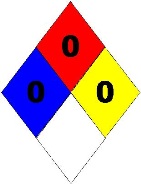 ROJO: 	RIESGO DE INFLAMABILIDAD	0  = No quema. AMARILLO: RIESGO POR REACTIVIDAD	0 = Estable.DESCRIPCIONPROPIEDADES Y BENEFICIOSESPECIFICACIONESPRESENTACIÓNPRESENTACIONEMBALAJETamborCubeta1 galónCaja x 2 unidades¼ GalónCaja X 8 unidadesRECOMENDACIONESIDENTIFICACIÓN  DE RIESGOS